CURRICULUM VITAE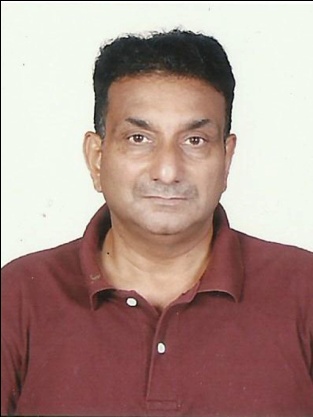 Saboji.271367@2freemail.comNAME			          : S.SABOJIEDUCATION			: PRE UNIVERSITY SCIENCETECH EDUCATION		: DIPLOMA IN CIVIL ENGINEERING.  (MAY 1980)COURSES    : Courses attended as offered by employer regulations                        Conducting of meetings, preparations, negotiating skills, letter writing,                        Rebar management software using “steel pack” of UK.                        Electronic documentation “aconex” of Australia                         Design Co-ordination Architectural – Structural –Int Design-Landscapes.Short Snap Evaluation:Candidature for Sr Design Co-ordination Arch-Str–Int Design-Landscape& Rebar Management using steel pac software multiple task / multiple projects sitting on one Server.Professional Dimension:I Shivkumar. S. Saboji dynamic, polite with 33+ years of extensive experience in project management, with strong skills to support construction teams, wish to elaborate my various job handling capacities and profile expertise with due team building communications, coordinating inter personal and relation management skills.Highlights:To cross check estimates of projects in sub-structure, super structure for concrete and rebar estimates during tender preparations from tender drawings against tender BOQ quantities and report for variations and support to make agree the main quantity surveyors of the project through Project Managers during agreeing contract terms .Assess balance scopes left over by enabling contractors, sub-contractors nominated by clients, main contractor, before anchoring on site after taking supports of as built survey.     Profile Expertise:Estimation of structure: sub-structure, super structure concrete qty including rebar scheduling and estimates for internal and external finishing packages.(base evidence: could detect 580 tons of rebar reinforcement and 480 cubic meters of concrete shortage in BOQ of Majid AL Futtaim office and commercial tower at  Deira city centre Dubai, UAE.)Material submission to consultants of specifications as per BOQ requirements as per priority of construction stage and clause 14, Target programme effects.Monitor Generations of Shop Drawings, Shop draw’s Review, submissions.Liasioning  with consultants and compliance, day to day issues cropped, raising of requests for information, “RFI’s”, technical queries, “tq”s, confirmation of verbal instructions “cvi’s” creating response to rfi’s ,method statements as per manufacturer’s manuals and product procedures, and liasioning with material suppliers, product availability / know how and requisitions,Monitoring drawing log to ensure latest revisions updated for drawing references for site team and documents transmittals, shop draw submittals and chasing sub-contractor to comply with comments and bringing shop draw’s to A/B status to see smooth operations of the contract.To support Design Engineering dept in producing shop draw’s requisites as per specs and contract draw requirements, submittals approvals right from raft foundations.To support site team with sketches not clear in drawings, during critical Target  needs support ,chase subcontractors to missed out details  Pile cap formations preparations, and water proofing requirements for pile head,Pile caps, and mep builder work requirement for pump chambers, man holes, and earth rod pit apparatus fixing requirements, mep drainage pipe line bedding type and water proofing terminations, terminations for deep dewatering pipe locations.            Terminations for drainage pipe entering raft foundations, mep services penetrating             Raft foundations and basement walls terminations for situations below water             Table situations and also for situations above water table situations of moisture,Proof terminations.Supported Site Progress Requirements with Following Capacities.Preparation for meetings, minutes of meetings, co-ordinations with subcontractorMonitoring of ISO-90001-2000 quality control forms, internal inspections forms raising, inspections requests to consultants, concrete pour records for structure and conc. reconciliation’s for theoretical and actual samplings test cubes, sending to testing entities for test records.Density test records monitoring-Inspection requests raising for block work and followed by stages for internal and external finishing packages. Material requisitions of the job well in advance with respect to consultants B status approvals.Daily programme allocations to match 15 days look ahead programmed targets to site team.Arranging local govt authorities site inspections and preparations on on-line Application.Assessing shop drawing submittal and shop drawing approval dates tracking log.For rebar, water proofing, mep scopes, pre cast element entities, post tensioning Entities in sub-structure, super structure, block work and internal finishing and external finishing packages of the project.Preparation of conc. forecast, rebar fore caste, and other material fore cast of sub-structure, super structure, block work internal finishing and external finishing package materials of project as per clause 14 programmes.Preparations of rebar schedules,Checking of rebar shop drawings, and sub-structure, super structure pre cast elements and post tensioning elements shop draw’s and shop draws of internal and external finishing with respect to latest construction draw’s and technical query cleared by consultants and engineers instructions of project managers.2 weeks look ahead programme preparations and monitoring,Managing piling works, monitoring pile records and pile log, data viz: pile depth, reinforcements, drilling depths, with respect to casing top. Municipality cut off datum’s toe levels, and monitors tests of pile: integrity tests, hollow core sonic tests, dynamic load tests and static load tests.Monitoring structural completion sequences to immediate tackling of internal and external finishing packages of the respective area achievements to successful completion of the job.Assessing contract job scope sequences during taking over of site from enabling contractor /sub contractor nominated by clients or main contractor and to assess balance scopes if any undelivered to back charge and to support variation, claims to be submitted to consultants, project management entities with sufficient proof, documents, for all practical kick off of the project.Can manage any sequence of job in case the structural drawing not matching architectural drawing for any discrepancies and to satisfy the architectural Int-Design, Landscape requirements.Can assess realistic architectural requirements and prepare justification sketches. Required during rfi’s and tq’s (Request for Information’s & Tech queries raising formalities. Review, monitor As-build Drawings, O &M  Manual Submissions, Variation Records,asbuilds, Variations Constructions Drawings to Tender Drawings.Rebar management by using ‘steel pack’ soft ware of UK. Viz: creating bending sch’s, edit bending sch’s, approve sch’s, prepare rebar call offs, and export to rebar factories for required deliveries as per site progress and programmes as per construction draw’s, realistic requirements, TQ’s /RFI’s / EI’s cleared in the regard.       In general Design co-ordination Along with sketch developments During Critical support needs of site progress      & Target, subcontracts chase, and Rebar co-ordination.in full.OVERSEAS EXPERIENCES: -Kuwait:  1st Nov 2012  Till 17th Dec 2013  As Technical Coordinator inKuwait: under sponsorship of AL ENMA’A REAL ESTATE CO for Construction of 49 Public Buildings at SABAH AL AHMAD CITY Neighborhood B Development.An Most Fascinating and Challenging Work Environment with 49 Public  Buildings All at Stretch in Progress Situations.Project Consisting Public Buildings :Education : Kinder Garten , Primary ,Intermediate, Secondary Schools, Worship Places : Local Mosques ,Major Mosques , Grand Mosque. General :Municipality Bldg, Social Development  Center, Post Office , Library,Police Station ,  Health : Speaciality Medical center,Commercials :Grand Super Market, Shop Units,Social unitsPublic Heath  :Irrigation Water Tank & Pump Room Structures . All at stretch  in Progress Stage.         General Structures with Basement Raft, Rc Portal, Rc Frames, Suspended Slabs, & Rib Beam   Hourdy  Slabs with Polystyrene Moulds & Scheduling ,and with   Internal & External Finishing Packages. Responsibilities :Full Tech Supports to site Teams , Consultants / Clients Rep’s Liaison RFI,Tech Querry,EI, CVI’s Raise , Responces & Clarifications .         Support Estimations H.O : material take offs & Rate Analysis, Cost Analysis, Boq Analysis etc.         During Tender & contract Negotiations . Supports to Site QS & H.O : in Claims Variations, Back up , work certificate Analysis , CPM % Coverage Monitor & Bal Scopes assessments          Scaffold Formwork material take off call off  Requirement & Rotations,  Strategy for 49 public bldgs ,Dubai.UAE.  Jan 2004 - July 2012Latest worked in the capacity of Sr Design Co-coordinator (Arch Structural- Int –Design – Landscaping).And Rebar Management Multiple Tasks /Multiple Projects KHANSAHEB CIVIL ENGINEERING LLC DUBAI UAE. The entity organizedIn UAE for last 75 years and has the privileges of constructing the landmarks in Dubai and is in COGLOMERATE with UK GAINT” INTER SERVE GROUP”.Responsibilities Duties : Multiple task /multiple projects Arch- str- int design- landscape detail coordinations ,Rebar managements , Full Tech support to  site teams Consultants clients Rep Liason, RFI ,CVI EI’s Responces & Clarifications .Shop drw, method statement, material review submittal, approval chase ,Rebar sch generations ,edits ,rebar call off ,Supports Estimations HO,Boq analysis,  Rate Analysis ,Supports  QS claims variations ,Back up .Supports As built drw , Pile records , O&M  manual           Deputed into Following Contract’s & Job Assignments:*Ritz Carlton Hotels Expansion. Dubai .Based as Sr Design coordinator (Arch – Structural-Int-Design- Landscape) Co-ordinations*EASY HOTEL JAFZA. Managed rebar co-ord from East Hotel server.* EAST HOTEL PULL MAN Hotels Mall of the emirates.Super Str Gr Fl + 24 Floors.*IBIS & SUITE Hotels Al Barsha.Basement +Gr Fl + 6Fl structure.* IBIS – NOVOTEL  Hotel project: 2 Basement + Gr Fl + Service fl + 9 floors Twin with common podium at           citycentre Dubai.*ZAABEEL Exhibition halls at Dubai World Trade Centre.*BAB AL SHAMS; Swimming pool Development and Restaurant building at Dubai Horse Race Endurance city.*EAST HOTEL Mall of the emirates.  Basement+grfl.( Contract).           * MALL OF THE EMIRATES: The largest mall in the world out side north America.  Handled Rebar sch’s call offs scheduling, structural construction, all the structural profiled   arches and taken care of 7 external finishing packages of the total mall area. viz: Structural profiled Arches, External plaster, External painting, Grc corniches, panels, External Tiling, Rolling shutters, over head sectional doors, Aluminum Glazing of all profiles, scissors lifts etc. with Special Incharge  For the Main South Entrance & The VIP Entrance Zone Coordination            Generally Structures, Taken Care with  Basement  Raft foundations, pile caps, water  proofing sequences, precast members, related concrete stitching, and post tension Elements and slabs and varying basements -3 to 1.gr fl and super st floors. With Internal / External Finishing Packages.           Republic of Malawi  (African-continent) may 1998 to Dec 2003.             Worked with Rock Sizer mining contractors and shojay constructions.in the capacity of Contracts Manager with                  Site Engg & Projects Management For Mining Operations ,Quarry & Stone Crusher operations ,Plant Equipment  Maintenance  and Kallaria Group Sponcers  own  Real Estate developments, Tender contracts  ,Construction of roads for National Roads Authorities of Malawi.Liasioned with International Contractors, Drafts Mou’s  Plant Machinary Hire , Due negotiation effects of Entities at times  Trespassing  our licensed zone mining operations areas, Situations.Worked under capacities of Estimates, rate analysis, tender preparations, submissions and execution of contracts, Work Certificate claims  , with up to date maintenance of  site accounts to monitor project costs, to be in safe perimeter at any duration of the contract period.Contracts: Capital City Lilongwe Road Shoulders Rehabilitation, Internal road Network Rehabilitation of Defense Campus, Dwambazi River Causeway Washed away Rehabilitation.Sultanate of Oman  Sept 1995 to sept1997.Worked as Civil Engineer for Dalma Trading & Contracting  & Dalma Steel Works   LLC .WORKED in the capacity of site in charge for contracts of clients “AIR WORK VINNELL” (US  force custodian agents) collaborated entity of Air work of England & Vinnel Corporation of United States .              Represented for Main Contractors “Tawoos  Oil Fields Supply Company  For Contracts Junior and Senior Staff AccommodationsOf Air work Vinnel Corporation  Entity .And construction of War Equipment Storage Yard using Highway Technology and Geogrid Tensors.Managed Construction of 5 Factory  Building  Contracts at Sohar Industrial Estate 180 km south east of Dubai UAE  all at stretch .Viz:  Majees Light Fitting Factory.         Abu Yonous Beverage Factory         Al Mashaheer Meat Processing Factory         Sweet Manufacturing  , Nail Manufacturing Factory .        Structures with Rcc pad foundations, Rcc pedestals, Gr beams, plinth beams, Rcc raft, Rcc  & Str Steel         of  Zamil Steels of Saudi Arabia and RHF Profiles  of Sharjah UAE.Profiled sheet roofing, cladding, Insulations block work, external plaster and Internal /External finishing. Mep requirements.Managed School Building at Higher Altitude places of Rustak  regions and Alkhod Regions. Of Muscat Provinces .In general managed ministry of defense, ministry of industry and commerce And ministry of education contracts.	Experience in India .March 1988 to August 1995 Worked under self-employment as Director for 2 pvt.Ltd. companies, Dealt in Real Estate Promotion and Development of Residential and Commercial Multi Storey Building Projects, Dealt Right from Architecture, Promoter, Builder and Developer aspects, Constructed  20  Gr +4 storey buildings, including Managing Legal aspects of the Projects,	June1985 to Jan 1988.Worked as turnkey executant consultant under self employment “design associates “At Belgaum Karnataka India, and dealt in various developments of residential and commercial multi storey developments liasioning all construction and project managements.	Aug 1981 to May 1985 :            Worked as civil  engineer for the Belgaum co-operative cotton spinning mills       project, managed from foundations to structure, steel structure, roofing and total finishing of the project comprising: main factory building, humidification plants, Managed Residential Quarters, The Raw & Finished Goods  Ware houses Roads, General Drainage, Water tanks over head & Ground service reservoirs, Generator Sheds, Boundry Wall Fence Concepts with Entrance Gate Approaches.   preparations of running account bills( work certificates) .recorded final measurements of the total project, working of escalations, claims, variations with pwd schedules, clauses of contract considerations,Also prepared final asset value of the project after incorporating the contract value, escalations paid, and other overheads incurred in the contract as per conditions of supply value of materials, value towards materials to reach site aspects and faced Idbi and World Bank Audit Teams as per Project Monitor Formality.             May 1980 to  Aug 1981 :             Worked as Site Engineer with Shah Builders Pune: Military Engineering Service   Contractors, worked for Pyrotechnic Projects: Guns and Ammunitions Factory  Buildings and Construction of Bomb Storage Magazines,at Dehu Road Pune .             On special hobby aspect :             Handed over Diversifications of Economy to Republic of Malawi  (African continent)Sultanate of OMAN  (Middle East Gulf Region).After tracing out Physical Features and Climate Aspects for the Recommendable Commodity of Imports  for Development  and for Upgrading of the Available Commodity Aspect in the Country to Boom Self Reliant  Economy.Also having Assessed /Focused various Marketing Commodity Aspects with Resources, Studies and Origin Effects to Cater Middle East Gulf , African Continents, South American Emerging Economies   International   Trade Volume  Magnitude Spectrums .At Latest  Developed Write ups   “ Graphics Need in the Presentations of                                                                    Views and Visions Developed  in The Diversifications of  Economy Review of India “ And Views and Visions  Developed  For Requirements of Smart City Developments .Final Mind  Set Developed Visions To Promote Develop Real Estate on Project Management Skills to International Standards,&  Constructions Code of  Practices into most ultra-modern & Futuristic Self creative Economy Designs  into  Mass Residential to Star Category living  on Achieved  30 + yrs Construction  Experience (15 yrs India+ 17 yrs. overseas( Sultanate of Oman +Republic of Malawi Africa +Dubai ,Kuwait         With an Theme That Out Put of such developments To Go in for Upliftment of Societies and Communities at mass and to Rehabilitate  petty agriculturists , horticulturists , petty vendors of all  category to Diversify Productivity index  to International Quality standards &  of Hygiene Conditions with Views and Visions Developed   “To give back to the society the class of living standards , To society which developed our feelings, Which  Developed  our  Views  &  Visions  ,To  the Society  we lived in, And , We Gained in, with  Professional  Responsibilities  , and support  Micro Economy Visions  . To Support Emerging Economy Aspects Over All .Together Also to Support Existing Old Parents Care Home , Child Care Homes, Support Rural Medical Needs , Support Rural  Education Systems . to support Micro Economy Levels Presently in India since 18 Dec 2013  To take care of  of our own Property Development  of Residential Appartments  to cater An Star Living Residences Concepts  with Terrace Garden ,Terrace Room ,with low sill Full Height  Glazings , Exotic  Staircase Design with Glass Hood Skylight in Toughen Glass Effects above , with Hall and Dinning  to have Slope Curtain wall windows  to Generate  Glass House Effects  . open Modular Kitchen  with Kitchen  Island Effects in Imported Granite Series  , with Bath Room Tiles set to own new  Trend concepts ,seperation effects to washbasin area, sunken shower ares and  highlighted  commode areas  with stylish imported  wash basin and Granite  Vanities to exotic shapes.With An over All View to  Develop the  Model Flats of own creations  to achieve  An  Star Living Residence  Concept Creations into Appartments. .At Latest  Having Developed Write up   Graphics Need in the Presentations of Views and Visions Developed For Diversification of Economy Review in India , And Views and Visions  Developed  For Requirements of Smart City .           Duties  &   Key Accountabilities  Taken  Under  Designation of  Sr Design  Co-coordinatorIn the Civil  Engineering  Profession. At KhanSaheb  Dubai  Employment .(Primary & Secondary duties & responsibilities) * Study “ The Released  for Construction “ Architectural  /Structural Drawing  Requirements  &  Project     Specifications  Requirements   And  Raise  “Request for Information’s “  ,  “ Technical  Queries  “  to  Consultants  for Issues  Unclear  In Drawings.* List The Required Materials  ,On Top Priority  Preference Wise  to Match  Clause 14 Programme  Schedule  updated  Generated  for  the Project  with  Respect  to  Target Dates  & Spec’s  Required  of  the  Scopes of  Items  As  PER   BOQ/Technical Queries  / Engineering  Instructions   Related  to Scopes of Items.* Make ImmediateCorrespondences With the  Approved  Listed  Suppliers  of  our Company  to   Obtain Material  Submittal Documents ,  Manufactures Product spec’s  Literatures to comply with Related  Spec’s  covered  with    the scope of items identified  to Submit  to Consultants of  the Project and for  Prevalent  Quotations  of  the  Product  forReady  Recknowner  Reference of  all the Personals  involved.* Listing  out  the  Corresponding Material  Quotations and Handing  over  to  the  Project  Site Quantity  Survey  Team.* To List  out  The  Approved  Material Corresponding  to  Items  of  Scopes  of  the Job Targeted  Programme  to Hand  over to  the Construction Management  Team to Raise Material Requisition  under Monitoring  Guide lines  Manual  of Each items by the Site  QS Team  Handed  over by  the  Estimating  Dept  Allowed Tolerances of  the  Costing  of  the Project.*    Review/Prepare  Technical Submittals, Method Statements  of  Approved Material  For Submissions  to Consultants  and keep Follow ups  to Achieve min “Status  B”  of  the Submissions , along  with comments  of  the Consultants  to  incorporate  to Achieve the  Targeted  Programme  of  the  scopes.*Guide by Hand  Drawn  Sketches to  Site Team unclear on Drawings and to   In house Engineering Department  Draughtsman& subcontractors to Generate Review, Relative  Issues of  Architectural / Structural Shop Drawings ,  Rebar Shop Drawings  Needs in the Project Target  Flow. Review  Shop Drawings s of subcontractors, comments back for  any changes  to  the Required Need  For  Submissions  to  Consultants and  Follow up. *  To  Operate  software   “  STEEL  PAC” for  Rebar Requirements  of  the  Project. By Importing  the  “sdi files” sent  by  the  Nominated  Rebar  Detailer , and  At Times  Generating  Rebar sch’s,  Editing  the  concerned  Files  with  Respect  to  True requirements of  architectural-  structural Drawings  Missed during  Detailing, or due  to  effects  of  Technical  Queries,  Cleared / Recommended Comments , Engineers Instructions  of consultants .  Processing  the “  Rebar Call Off ”  to Produce the Relative PDF Files  &  SOI  Files  to be  Exported  to  Nominated  Rebar  Factories  for Production  and  Deliveries As per Requirement  Schedules  of  the  Construction  Team.Create  Excel  Sheets for Records  of the Following : ( a ) Rebar  Call off Dates & Expected  Dates .( b ) Stock  Steel  CALL OFF, Cut ,Bent  at site RCS  Records to Generate Print outs . ( c ) Rebar  Deliveries  Record  with ( Transport effects  by  supplier / company ).( d ) Rebar Shop Drawings  Submitted by  subcontractor . ( e ) Shop Drawings Generated by  In-house Engg Dept . ( f ) Rc Column Sch’s . RccCore Wall Sch’s , Rcc pile  Data Sch , Rcc  Pile Cap  ScH( g ) Showing Types of 200 mm bl work ,cavity block work ,floor wise ,block work qt with  Fire Rates.( h ) O&M Manual , As Built Shop Drawings Received Progress data Supports .(i) Rebar Variation  claim flow with Respect to As Built  & Rev-0  versions .             Block work  Total qty, Qty of Blocks, Blocks Received Record, SealantType,Sealant qty  Running mtr.*  Day  to  Day  Liaisons  with  Consultants  Architects,  Structural  Engineer, to comply Comments  Cropped.  Liaisons With  Sub Contractors, Correspondences  for Technical  Issues, Technical Clearances  to comply  job  Requirements  General, and  MEP  Services, PT Slab,  Closures, Solutions .*At  Times Duty Assigned  by  Superiors  in  the  Quite Early  Stages  of the  PROJECT , To  Assess Total  Rebar  Quantity  and Rcc Structure  Quantities  of  the job  from  Available  Tender Drawings   to Review  to  Correspondent  PRELIMANARY  BOQ  Quantities  Generated by  the  Project  Quantity Surveyors .   Evidence :  Could Detect  520 Metric Tonnes  of Rebar  and  480 Cubic meter  Rc Concrete   less  Considered  in the  BOQ  of Majid Al Futtaim  Office Tower in  DeiraCitycentre  Dubai.* Assisted  the HO Estimating  Dept  to Convince the Project Quantity Surveyors  “ HANS  COMB”Dubai,UAE to  Modify the BOQ Quantities.*Assessment of  Extra  Rebars ( VARIATIONS  ) Effects, Run over  Contract  Requirements  to Tender Drawings  RESPECT TO  comments on  Rebar  shop  Drawings  Effecting for  Variations and  Claims (East  Hotel project Pull Man Hotel At Mall of the Emirates Dubai UAE ).*  Also Detected 2000 cum of Scope Activity in cutting  & filling  for  pile  cap foundation  formations  At Project  IBIS-NOVOTEL hotel  Development at Deira city  centre  Dubai , Assisted site QS for claims & Variations , As the said  Scope  was not  covered  in  the  Project  BOQ.  * Having  Access  to the Electronic  Documentation of  the East Hotel  Project  Through  “Aconex”  System of  Australia.  Shivkumar. S. Saboji Email : shivakumar.designassociates@gmail.comReference:Khansaheb Civil Engg LLC.Dubai.UAE.Employment  Num:09964Employment  Num : 09964.Jan  2004  -  July 2012.Over All 33+ Yrs Experience  into Major Civil Engineering Projects Hyper Malls, Star Hotels,Resorts, Residential-Commercial, & Public Buildings ,Industrial, Defence ,Education Projects Multiple Tasks Multiple Projects into Detail Arch-Str-Int Design -Landscape Coordinations.& Rebar Managements . Worked into India 17 yrs, and 16+ yrs  into  Overseas Destinations 1.Sultanate Of Oman 1995-19972.Republic of Malawi 1998-20033.Dubai UAE                 2004-20124.Kuwait                        2012-2013            Mr Shivkumar .S.Saboji Skills  Set              Sr Design & Technical Coordinator Buildings Civil Arch-Str-Int Design-Landscape & Rebar Management Multi Tasks/ Multiple Projects. Project Management Supports .             * liaisons with Consultants RFIS, Technical Query’s , EI’s  Clarifications ,Responces             *Full Technical Support to Site Teams sub Contractors ,supports to                      In House Engg Dept , Supports to Shop Drawing Generations & Reviews , Rebar Call off                Material ,method statement , reviews ,submissions & Approval Chase * Arch-str-Int Desig landscape Detail Co-0rd'n Multiple    Tasks/Projects* Rebar Management Multiple Task/Projects.Rebar Sch, Rebar Call off * Supports to Site QS in Claims Variations Back up, work certificate Analysis* Supports to HO Estimations ,BOQ Analysis , Rate Analysis* Scaffolds Form Works, Material Take Off & Rotation ( supported  49 Public Bldgs Constn at   SABAH AL AHMAD City Project Kuwait *CPM Percentage Coverage Monitor And Balance Scopes Analysis * Supports to As Built Drw , Pile Records , O&M Manuals My Duties to Support Project Management 

* To Verify Quantities of items from Tender Drawings Against Tender BOQ ( To Support H.O Estimate Teams in case To Shuffle Tender BOQ Before Final Agreeing with Project QS.

Case Evidence : Could Detect 480 cum of Conc & 520 Ton Rebar Shortage in BOQ , To Convince Project QS Team at MAF Tower (Deira city centre ) .Dubai UAE

* To Support Site QS Teams for all effective Variations effects during Project Process on account of EI 'S Comments on shop drawings , Responces to RFI'S , Confirming Verbal Instructions .Govt Authority 
Comments, during Inspections incorporated .

( Base Evidence : Could Detect 2000 cum of Cutting & filling Scope activity in Formation of Foundations for Raft with diff Geometrical Shaped pile caps , Having Missed in the project BOQ, Detected & 
Assessed during Site Anchorage After the 3rd party Enabling Contracts works handed over at Project Ibis & Novotel Hotel (Deira city centre ) Dubai . UAE

* Effective Rebar Variations Detected as per comments on shop drawings , compared to Contract Drawing / Tender Drawings . at project East Hotel ; Pull Man Hotel (Mall of Emirates) 
Dubai . UAE .

* Could set up As to be Built Swimming Layout on account of Gunniting thickness needed changes to hide services , and Structure extents , but maintaining the swimming pool concepts of the Land Scape Drawings 
. .At East Hotel Tower : Pull Man Hotel. ,

* Architectural Requirement Extents to TRUE Wall  sections with due co-ordinations in Detail To structure , steel structure modifications to attain the True Requirement Architectural Effects Concepted for the Project Detail Co-ordinations  at Ritz Carlton (Hotel Expansion Dubai ) A Challenging phase experienced .
A combination Structure’s ofRcc Elements , Steel Structure Roof , Co-ordinations of the Steel 
Structure Requirements to maintain the Architectural wall sections with Critical Calibrated Requirements .


Also Highlighting the Discrepancies in the Structural Drawings Issued for construction for the Chill out bar , Reflecting pools , the Infinity pools setting level’s , Roof level’s , and all related structure elements profile requirements when compared to the approved Dubai municipality Drawings . 

* To Support Generations of Shop Drawing by in house Engineering Dept Review's of sub- contractors shop drawing to match Required Full due co-ordination aspects , To give Detected True Required Co-ordination Details in Advance to the Sub Contractors ,In Generations of their Shop Drawings of Architectural & Structural Scopes of the Project .Develop Sketches of the Critical Requirement of scopes from final closure’s, not clear in Drawings , Support , Chase subcontractor for missed out details To cope, Amend on site , to get 
incorporate into As Built & To be in line with the Project Target Flow Requirement Sequences . 

* Supports to Preparations of As built Manuals with due Approved  material, Tech sheets , method statement Doc’s , As built Drw  Register ‘s as per Project Closing lists Guidelines of  The Projects managers And Project Consultants . 

* Supports to Rebar Call Off"s by using "Steel pac " soft ware. with importing of sdi files from any corner of the world located Rebar detailer , Reviews, editing , Also Self Creation of Rebar sch , At Times of Critical needs of the Project Flow Programme Requirements From the Contract drawings , shop drawings , processing the soft files and  making call off's to Rebar Factories . Full supports to Site team . & Site Survey Teams , Creation of shop drawings from In house Engg dept Teams., Architectural , Structural . 
 site progress and to cope Advancement of the Project Target Programme 
 * Architectural / Structural Co-ordinations to True Realistic Requirements of the Scopes in detail during Structural Flow of the Project . 

 * my letter writing  correspondences to sub-contractors , Material  suppliers for Tech sheets for material Submital Process.

 * My capacities to plan and draw Architectural Perspect views is also my Ability . with a mere ruler and pencil at any space available & to give effects by color Pencils .           Mr   Shivkumar  . S. Saboji  : Sr  Design Coordinator / Sr Project Engineer In General  :Responsibilities  & Duties  to Support Site Engineering, Design Coordinations & Project Management  under  kind Control of the Contracts Manager ,Projects Manager , Design Manager , Construction Manager , with Health & Safety  plans  of the Project During Anchoring on Project site ,To study the Released for Construction Architectural  Structural Drawings  and Earmark the Deviations observed at every location of the Relative Respective Drawings in detail  compare to Tender Drawings  or Tender Drawings Released Before & During Final Negotiations of the Contract  To Support  ( I )   Site Q.S Teams  of the Claim Variations Back up  ( II )   To Study the Construction  Drawings in detail to Raise RFI’S, Tq’s, to consultants for issues unclear on drawings  and to document the facts for all practical purpose  , right from shop drawing incorporations  , claims variation back up, and informations  to site management Teams  Listing of the Immediate  &  near Further Requirements of the Construction materials  of Top Priority  of Clause 14 Programme or Project CPM  quite Ahead of the Targert Dates ,making available  of the Material  specification to Project Specs  requirements  of the BOQ needs  on top priority  from the Approved Suppliers  of the company , of the Material Sample, Technical Data   method statements and Price Quote to  support conclusions  in the site meeting  by Dept Heads ,together with   site Commercial Manager  monitor  with Estimate  Envelope of project costing guidelines ,  upon final agreeing  to make submittal and approval chase ,in achieving A Status  of the Material Approval Strategy.To Support the site  In House Engineering  Dept ,All Sub Contractors with All RFI’s ,  Tq’s,  EI’s & Latest Revised Drawings  for Generations of Shop Drawings ,Relative Method Statements ,to Achieve Minimum Status B  with comments on the shop drawings and the same  circulated to Site teams to amend on site and maintain the Project Target Flow Needs , and parallely  to generations of shop drawing s to achieve A STATUS  Operandi  Aspects .To Monitor  the inward  and outward  correspondence , the Submitted Approved Material  Log ,the Construction Drawing log,The Submitted & Approved  Shop Drawing   Log ,The Submitted  & Responced RFI’s ,CVI’s  TQ’s log , The Submitted & Approved  Technical Submital Log, recorded by the Document Controller  , And Recirculation  to All  department Heads and the Site Teams .To Liaise with the main Survey Team  of the project orientation , confirmation  & discrepancy detected  by the survey team   if any   of their relative origin coordinates , to get clarified  on RFI’s  , CVI’s , Documents  and to proceed   for actual plot / project orientation  demarcation for Local Municipal Inspections go through , for actual project kick off , and due incorporation into shop drawings & other relative documents of clients .To take note of all  relative sub contractors   taken on board  by the site QS , and Guide lines issues to their relative submittals, of material,  technical data ,method statements , shop drawings for  immediate submittal and approval chase with the consultants Review  shop drawings, Technical Submital, method statements  , material  of al Relative scopes of BOQ  and needs of the Project Target  Flow  and in Advance stage, to cope smooth flow of the project right from dewatering,  excavations, piling ,pile cut off, pile treatment, foundation formation , water  proof treatments   ,pile cap  foundations and raft  foundation s, Diaphragm walls and to take care of  further scopes  in the pipe line to follow. In case of New site  handed over by the Client , with Enabling works done by the Clients sub contractor ,then before stating  any works in such case, To have an detailed survey got done by our survey teams to Earmark the existing pile cut off level, assertation  of Ground  Formation at foundation level, achieved by the said sub contractor ,during handing over to client, to get check whether in line with drawings or scopes left over  to be burden  for us , to achieve requirements, then variation back up calculation to true drawing requirements  and actual survey reports  calculation to be put for claims strategies .to support site Q.S .Guide line sketches of the Minute to Minute Deailing Requirements of the Realistic Scopes un clear   on Drawings for RFI’s , Tq’s , CVI’s  and EI’S Clarifications & Responces  to in house engineering dept teams , relative sub contractor , to clarify the exact inter face details incorporation of the realistc needs of the project , with due  respects to  Detail wall sections and Plans Elevations  of all locations of the Project .Material submittal , method statements  of all types  grade of Conc , and Rebar Steel grade  and structural steel  grade types and relative shop drawings approval  chase  in development of the basic structure  to  architectural needs  Right from foundation to super structure  satisfied to Architectural   Plan Extents and vertical wall sections of all locations of the project  to   prime important  priority levels  To Cross check from All Angles , The interior drawing released  by the relative consultant are within the envelope of the structure built , governed by the Architectural  Drawing Limits at site. And to have quick review  , and any discripancies ,to bring to the notice of the Projects Managers of the Project ,and after due clarifications only to effect  Blockwork  Construction to be commenced. As in many cases interior design drawings so generated , vary from the already built block work to Architectural drawing setting out , in such case , block wwork demolitions, reworking s leads to  time lapse, extra cost, waistages etc , so minute to very minute care necessary to avoid  consequencies .Day to Day Liaison with consultants ,Architects, structural Engineers  for clarifications & comply Day to Day Liaison  with sub contractors , Project Site Teams to update new  versions ,RFI s,CVI’s ,EI’s  Clarifications & Responces . for smooth Target Flow .Material  Fore  cast for Conc ,Rebar ,Block work  Plaster For Sub Structure Super Structure  And other material of internal & External Finishing package to project clause 14 programme  or CPM Line Request .CPM  Percentage Coverage Monitor on work certificate released  quantities observations  and  Balance Scopes Assessment  on  BOQ  Assessed  Total.Records of each & every Element  of the Project Floor wise Executed date wise to support Planning Teams of the Project. To develop EXCEL SHEETS  to Demonstrate all Ready Recknower  Ear marks oF Project  Elements  From Approved  Shop Drawings ( I )  The  Pile Sch  ,Pile Record ,Toe Lvl, Pile Cut off Lvl, Steel Details, Conc  Type qty, steel Qty (ii )  The Pile Cap Sch ,Edge Running  Pile cap ,  Pile cap size , ht , Coc Qty, Steel Qty involved( iii) Foundation Beams , Stripp Beam floor wise , sch, Sizes Conc  QTY ,Steel  qty involved (iv)  Rc Raft  Size ,Depths ,  Conc Qty, Steel Qty involved (v )  Water Proofing Types  , Area  , Floor wise  , Qty (va) Rc water Tanks, Surge Tanks, Sump Tanks  Floor wise conc qty, Steel Qty involved (vi)  Rc Col Sch , Floor wise , sizes Con QTY, Steel Qty Involved (vii)  Rc  Core Walls,sch  Rc Shear Walls Sch  floor wises  sizes , Conc qty,  Steel Qty Involved(viii) Rc Stair case , sch Types , Sizes Floor wise Con Qty , Steel Qty involved (ix )  Rc  Beams sch Types  sizes  Floor wise  Conc Qty  , Steel Qty  involved  ( x)  Rc Slabs  sch Types ,Sizes  Floor Wise  Coc Qty , Steel Qty involved (xi)  Rc Parapets sch Types  Area  ht Conc Qty ,Steel Qty involved (xii) Rc Machine Foundations sch   types  Floor wise  Conc Qty Steel Qty involved (xiii ) Pcc  Conc  Sch  Types Floor wise  Conc Qty (xiv) Block work Sch  Types  Floor wise  Block work Qty involved(xv) Block work mortar Types Floor wise  Mortar Qty involved (xvi) Fire  Sealant ,Other Sealant  Sch Floor wise Length Vertical,Horizontal Qty Involved  (xvii) Internal Render  Type Sch  Floor wise  Qty Involved(xviii) External  Render Type Sch  Floor wise  Qty involved (xix) Window Sch  Types   No’s Area  Floor wise  Qty involved (xx)  Door  Sch Types         No’s  Area  Floor wise  Qty involved (xxi) Rebar Sch  Right From Piling, Pile caps, aft Foundation, Ground Beams, Strip Beams              Rc Columns, Rc Core walls, Rc Shear Walls, Rc Stairs, Rc Beams, Rc Slabs, Rc Parapet,          Rc Machine Foundations , Water Tanks , Surge Tanks ,Sump Tanks Floor wise  Qty Involved .(xxii) Day to Day Conc Recociliation sch of every element Floor wise in the Project  Sr noParticularsYour Information01Full NameContact Nos03Preferred Locations / Area Senegal ,Ghana West Africa , Dubai ,  AbuDhabi UAE 04Desired type of Company Construction Company 05Desired Position /Nature of Work / Job profileSr Civil Engineer / Sr Design Coordinator Arch Str Int Design Landscapes Rebar Managements BldgsHotels,Resorts, Residential-Commercial, & Public Buildings ,Industrial, Defence ,Education Projects Multiple Tasks Multiple Projects into Detail Arch-Str-Int Design -Landscape Coordinations.& Rebar Managements . Worked into India 17 yrs, and 16+ yrs  into  Overseas Destinations 1.Sultanate Of Oman 1995-19972.Republic of Malawi 1998-20033.Dubai UAE                 2004-20124.Kuwait                        2012-2013Mr Shivkumar .S.Saboji   Skills  Set  Sr Design & Technical Coordinator Buildings Civil Arch-Str-Int Design-Landscape & Rebar Management Multi Tasks/ Multiple Projects.Project Management Supports .             * liaisons with Consultants RFIS, Technical Query’s , EI’s  Clarifications ,Responces             *Full Technical Support to Site Teams sub Contractors ,supports to                      In House Engg Dept , Supports to Shop Drawing Generations & Reviews , Rebar Call off                Material ,method statement , reviews ,submissions & Approval Chase * Arch-str-Int Desig landscape Detail Co-0rd'n Multiple    Tasks/Projects* Rebar Management Multiple Task/Projects.Rebar Sch, Rebar Call off * Supports to Site QS in Claims Variations Back up, work certificate Analysis* Supports to HO Estimations ,BOQ Analysis , Rate Analysis* Scaffolds Form Works, Material Take Off & Rotation ( supported  49 Public Bldgs Constn at   SABAH AL AHMAD City Project Kuwait *CPM Percentage Coverage Monitor And Balance Scopes Analysis * Supports to As Built Drw , Pile Records , O&M Manuals  05Desired Position /Nature of Work / Job profileSr Civil Engineer / Sr Design Coordinator Arch Str Int Design Landscapes Rebar Managements BldgsHotels,Resorts, Residential-Commercial, & Public Buildings ,Industrial, Defence ,Education Projects Multiple Tasks Multiple Projects into Detail Arch-Str-Int Design -Landscape Coordinations.& Rebar Managements .Worked into India 17 yrs, and 16+ yrs  into  Overseas Destinations 1.Sultanate Of Oman 1995-19972.Republic of Malawi 1998-20033.Dubai UAE                 2004-20124.Kuwait                        2012-2013Mr Shivkumar .S.Saboji   Skills  Set  Sr Design & Technical Coordinator Buildings Civil Arch-Str-Int Design-Landscape & Rebar Management Multi Tasks/ Multiple Projects. Project Management Supports .             * liaisons with Consultants RFIS, Technical Query’s , EI’s  Clarifications ,Responces             *Full Technical Support to Site Teams sub Contractors ,supports to                      In House Engg Dept , Supports to Shop Drawing Generations & Reviews , Rebar Call off                Material ,method statement , reviews ,submissions & Approval Chase * Arch-str-Int Desig landscape Detail Co-0rd'n Multiple    Tasks/Projects* Rebar Management Multiple Task/Projects.Rebar Sch, Rebar Call off * Supports to Site QS in Claims Variations Back up, work certificate Analysis* Supports to HO Estimations ,BOQ Analysis , Rate Analysis* Scaffolds Form Works, Material Take Off & Rotation ( supported  49 Public Bldgs Constn at   SABAH AL AHMAD City Project Kuwait *CPM Percentage Coverage Monitor And Balance Scopes Analysis * Supports to As Built Drw , Pile Records , O&M Manuals 06Native Place / State Of Domicile Address :174 Budhwarpeth Tilakwadi Belgaum 590006 Karnataka .India 07Current locationBelgaum Karnataka India  08Current CTC –Lac per annumKuwait Dinar 1000/- per month Nov 2012 – Dec 2013  09Expected  CTC—Lac per annumNegotiable10Notice Period / Joining Time Immediate11Reason for Change Came into India in Dec 2013 from Kuwait , To takce care of sister heal issues & Ancestral Property  Development, Now Free to Take Assignments Overseas 12Languages Known English Hindi Marathi Kannada  Chicheva  Malawian Local Language Africa 13Interest for foreign assignment Been into Overseas CIVIL Engineering  Job Assignments Since 199514Details of Passport